DATOS PERSONALES ___________________________________________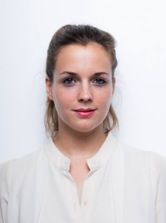 Nombre: 		Evelyne Daniline – Pleckanoff			                      Fecha y lugar deNacimiento:		27 de junio de 1985, Brujas, Bélgica.Dirección:		Paseo de las Delicias 1, 41001 Sevilla, España.               Tel.:			662555884E-Mail:			evelyne.daniline@gmail.comFORMACIÓN ACADÉMICA ________________________________________________________2012 – actualm.         Máster en Gestión e Innovación Gastronómica y Ciencias de la 	Alimentación, Universidad Camilo José Cela, Madrid. 2003 – 2007	Licenciada Traducción – Interpretación: Francés – Español – Holandés, Escuela Superior de Gante, Bélgica. Especialidades: Traducciones Jurídicas y Económicas, Traducciones Técnicas (Ingeniería).Estancia de Erasmus, Universidad de Sevilla, España, Departamento de Filología Hispánica y Francesa. EXPERIENCIA PROFESIONAL _____________________________________________________2007 – actualm. 	Traductora Autónoma 			Textos técnicos para Albatros, Ziegler, Resqtec. (manuales técnicos de 			vehículos contra incendios, camiones de bomberos, etc…) 		            Manual de Educación sobre el Holocausto para el gobierno sueco.  		            Subtítulos para la película belga Hasta la Vista, producida por Fobic 			Films. sept. 2011-febr. 2012   Easy To Learn, Profesora de francés niveles A1/A2 y francés de 			negocios. feb. 2011- jul. 2011 	Universidad de Sevilla, Profesora de inglés nivel B1.2007 –   2010     	IBM International Services Centre, Customer Fulfillment Department, 			Madrid. 			Coordinadora del equipo de Francia. 2009 – 2010: Funciones:Seguimiento del equipo de Francia (ocho personas a mi cargo.)Consecución de objetivos europeos mensuales. Aux. Administrativo. (Departamento de Pagos/Atención al cliente) para España, Portugal, Francia, Italia y Benelux. Funciones:Gestión de pagos.Atención e  intermediación entre clientes, Tesorería, bancos…Resolución de incidencias. IDIOMAS _________________________________________________________________________  Holandés		Lengua maternaFrancés		Lengua paternaEspañol		Nivel bilingüe Inglés			Nivel bilingüeAlemán		Nivel intermedioItaliano		Nivel básicoOTROS DATOS ___________________________________________________________________INFORMÁTICA: 	SDL Trados 2014, Paquete Office, Lotus Notes, internet, CARS. 1991 – 2003	Academia de Bellas Artes, Knokke – Heist, Bélgica.	                                                                                                                              Formación General de Música (1991 – 1996)			Cultura General de Música (1996 – 2000)			Piano (1991 – 2003)Carné de conducir:	B.			      